Проект НПА от 30.06.2022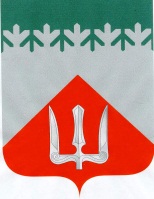 А Д М И Н И С Т Р А Ц И ЯВолховского муниципального районаЛенинградской  областиП О С Т А Н О В Л Е Н И Е    от ___________________                                                                  № _________                                                 ВолховОб утверждении средней рыночнойстоимости одного квадратного метраобщей площади жилья на территорииМО город Волхов Волховского  муниципального района Ленинградской области на III квартал 2022 года	Руководствуясь методическими рекомендациями по определению норматива стоимости одного квадратного метра общей площади жилья в муниципальных образованиях Ленинградской области и стоимости одного квадратного метра общей площади жилья на сельских территориях Ленинградской области, утвержденными  распоряжением  комитета по строительству Ленинградской области от 13.03.2020 года № 79, в соответствии с ч.1 ст.29, п.13 ч.1 ст.32  Устава    Волховского    муниципального    района     Ленинградской     области,  п о с т а н о в л я ю: 1. Утвердить на III квартал 2022  года среднюю рыночную стоимость одного квадратного метра общей площади жилья по МО город Волхов Волховского муниципального района Ленинградской области  в размере          86722,59 (восемьдесят шесть тысяч  семьсот двадцать два) рубля  59 копеек (Приложение).2. Настоящее постановление вступает в силу на следующий день после его официального опубликования.          3. Контроль за исполнением постановления возложить на заместителя главы администрации  по  ЖКХ, транспорту и строительству.Глава администрации    	                                                             А.В. БрицунИсполнитель: Локосова Ольга Леонидовна (81363) 79-742Утвержденапостановлением администрации Волховского муниципального района№ ______от «___» _____________2022 г.                                                                            (Приложение)Средняя рыночная стоимость одного квадратного метра общей площади жилья по МО город Волхов Волховского муниципального района Ленинградской области на III квартал 2022 года 	В соответствии с  методическими рекомендациями по определению норматива стоимости одного квадратного метра общей площади жилья в муниципальных образованиях Ленинградской области и стоимости одного квадратного метра общей площади жилья на сельских территориях Ленинградской области, утвержденными  распоряжением  комитета по строительству Ленинградской области от 13.03.2020 года № 79 произведен  сбор исходных данных:- стоимость одного квадратного метра площади жилья  на территории МО город Волхов   по договорам купли-продажи   на приобретение  жилых помещений на территории МО город Волхов, (Ст_ дог) – 72352,68 руб.;- стоимость одного квадратного метра общей площади жилья  на территории МО город Волхов согласно сведениям кредитных организаций, предоставленных официально применительно к территории МО город Волхов  (Ст_кред) -  95 000 руб.;- стоимость одного квадратного метра площади жилья  на территории Ленинградской области, согласно сведениям от подразделений территориального органа Федеральной службы   государственной статистики по  Ленинградской области (Ст_стат) 104394,79 руб.;- стоимость одного квадратного метра площади жилья  на территории Ленинградской области (Ст_строй) – нет;-  коэффициент, учитывающий долю затрат покупателя по оплате услуг  риэлторов, нотариусов, кредитных организаций - 0,92;- коэффициент-дефлятор (индекс потребительских цен)– 100,7;- количество показателей, используемых при расчете (N) -  3;Расчет норматива:                        Ст_дог х 0.92 +  Ст_кред  х 0.92 + Ст_стат   Ср_ кв.м.  = -----------------------------------------------------------   =                                       N  72352,68 х 0,92 + 95000 х 0,92+104394,79= -----------------------------------------------   =   86119,75  рубля.                                       3Ср_ст_кв.м. = Ср_кв.м.  х  К_дефл = 86119,75 х 100,7= 86722,59 рублей.